ChadwickJames Chadwick1891-1974AnglaisNeutron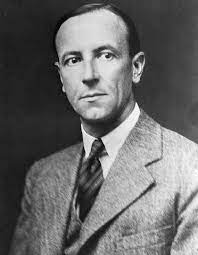 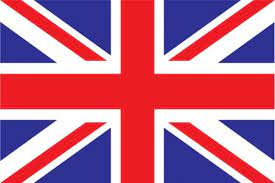 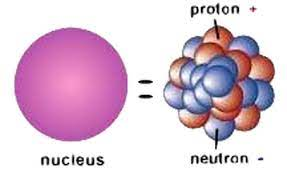 